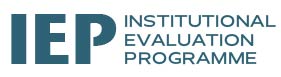 Institutional Evaluation ProgrammeAcademic Year 2021-2022Initial evaluationREGISTRATION FORMName of institution:  Street: 	Postal code:		City:		Country: 	E-mail: 	Website: 	Is the institution a member of EUA?  What type of evaluation is your institution registering for?  Head of institution:Name:	Position:	2.1. When did he/she take office?2.2. How long is his/her mandate?Your institution is:   Is your institution a private or a public one? Number of full-time students (or full-time equivalent): Please list the main faculties: Describe briefly the specific profile that makes your institution unique (max. 200 words): What is your primary motivation to register for an IEP evaluation?If other, please explain your motivation here:    Explain briefly your other motivations and expectations towards the evaluation (max. 200 words): IEP is characterised by looking at the institution as a whole. Nevertheless, should you wish, you may list here three issues of strategic importance for your institution, in order of priority, which you would like our team to take into account in the evaluation. Please, explain briefly why these are important issues for your institution. This will serve as background information for the evaluation team (max. 100 words per issue):A  B  C  Describe briefly the state of the art and recent initiatives (or plans) regarding the quality management system in your institution.   Please identify a contact person within your institution with whom we will co-ordinate the process:Full name: 	Position:	Tel. # 	E-mail:	   How did you learn about the Institutional Evaluation Programme? If you selected other, please explain: 		Date:	Signature (head of institution):Please return a scan of the signed registration form to info@iep-qaa.org